ОСОБЕННЫЙ РЕБЁНОК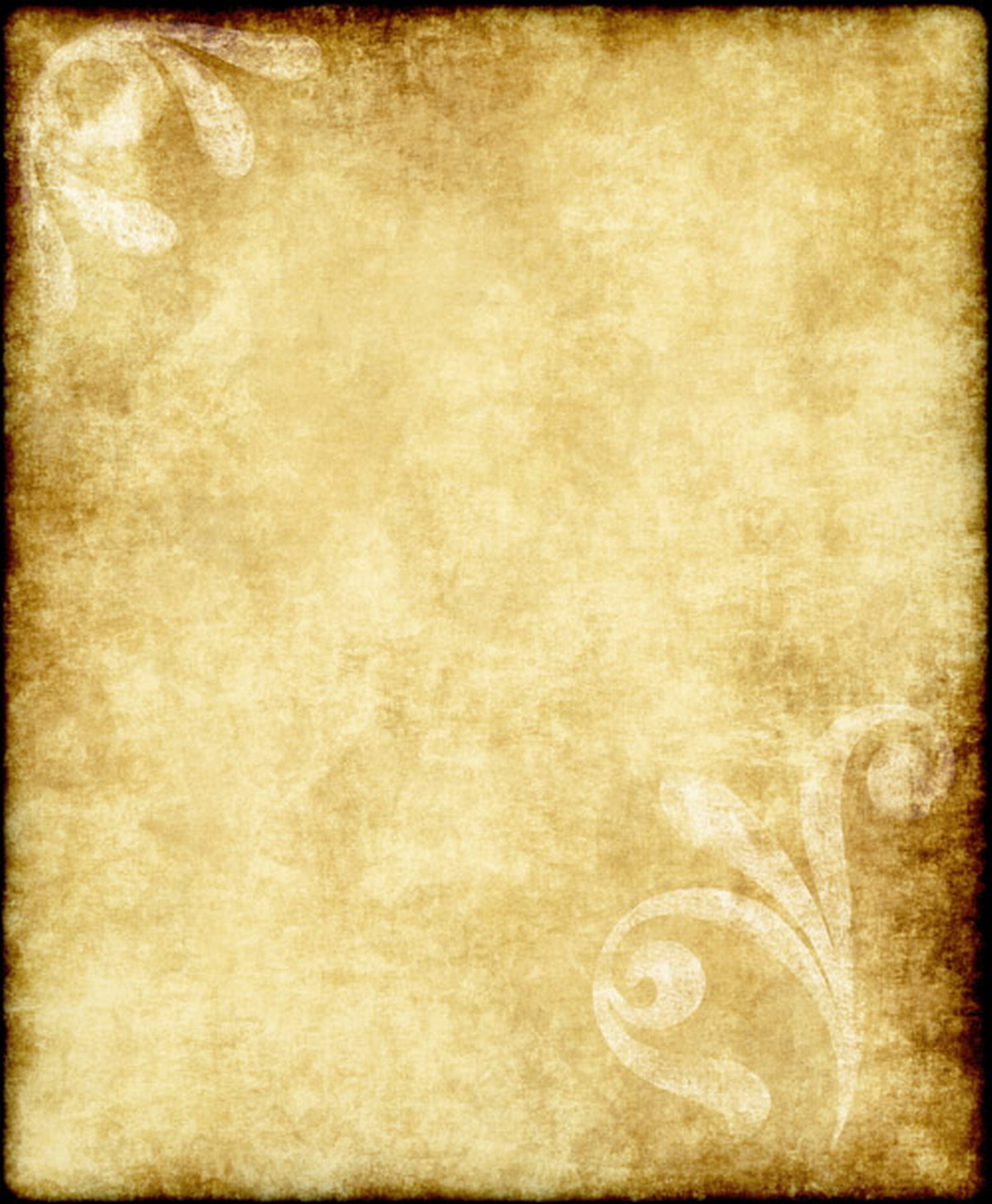                                             Мир «особого» ребенкаИнтересен и пуглив.                                            Мир «особого» ребенка                                               Безобразен и красив.                                         Неуклюж, порою странен,                                              Добродушен и открыт                                           Мир «особого» ребенка.                                            Иногда он нас страшит.                                            Почему он агрессивен?                                             Почему он так закрыт?                                           Почему он так испуган?                                               Почему не говорит?                                           Мир «особого» ребенка –                                            Он закрыт от глаз чужих.                                             Мир «особого» ребенка                                             Допускает лишь своих!Каждый ребенок – особенный, это бесспорно. И все же есть дети, о которых говорят «особенный» не для того, чтобы подчеркнуть уникальность способностей, а для того, чтобы обозначить отличающие его особые потребности. Назрела острая необходимость в понимании их проблем, уважении и признании их прав, желание и готовность включить их в детское сообщество, а не спрятать за стенами специального учреждения или оставить дома, сидящим у окна и наблюдающим за сверстниками.Общество не готово принять инвалида как равноправного члена социума, не готовы все: дети, педагоги, родители.Проблемой является и ограничение доступа детей-инвалидов к полноценным образовательным услугам. Как следствие – социальная изоляция детей и их семей, которая усугубляется материальными затруднениями и ощущением отсутствия перспектив для дальнейшего развития.«Особенные» дети зачастую ограничены в общении со сверстниками, что мешает им в приобретении социальных навыков. Они выходят в мир абсолютно неподготовленными, с большим трудом приспосабливаются к изменившейся обстановке, остро чувствуют недоброжелательность и настороженность окружающих, болезненно на это реагируют. Общение же со здоровыми сверстниками дает ребенку с особенностями развития модель здоровой, полноценной жизни, предоставляет условия для наиболее полного раскрытия его потенциала. Для ребенка, испытывающего те или иные трудности, социальная адаптация, или, иначе, овладение навыками адекватного функционирования в обществе, невозможна в искусственно созданной среде, сильно отличающейся от обычной.Таким образом, перед всеми нами стоит следующая задача – помочь детям с ограниченными возможностями здоровья приобрести и усвоить определённые ценности и общепринятые нормы поведения, необходимые для полноценной жизни в обществеВ настоящее время, к сожалению, растёт численность детей с ограниченными возможностями здоровья. Одной из актуальных проблем во всём мире является проблема включения людей с ОВЗ в реальную жизнь общества. Ежегодно в России рождается около 50 тысяч детей, которые признаются инвалидами. Рост численности детей с ограниченными возможностями здоровья в России сопровождается поиском путей решения проблем этой группы населения, создания для них безбарьерной среды жизнедеятельности, а также форм их адаптации в обществе. В нашей стране рынок образовательных услуг для детей с ОВЗ чрезвычайно ограничен. Традиционной формой обучения детей-инвалидов остаются специализированные (коррекционные) образовательные учреждения. Особенно остро стоит вопрос о внедрении инклюзивного воспитания детей дошкольного возраста. Это связано с дефицитом мест в системе дошкольного образования, низкой социальной культурой и терпимостью населения к лицам, имеющим особенности в развитии. Следовательно, инклюзия ребенка с ОВЗ в образовательное учреждение должна основываться на совместных усилиях педагогов, родителей, работников управления образования и социальной защиты.Инклюзивное образование – это такой процесс обучения и воспитания, при котором ВСЕ дети, в независимости от их физических, психических, интеллектуальных и иных особенностей, включены в общую систему образования и обучаются по месту жительства вместе со своими сверстниками без инвалидности в одних и тех же общеобразовательных школах, которые учитывают их особые образовательные потребности и оказывают необходимую специальную поддержку.Внедрение инклюзивного воспитания и образования полезно обществу по множеству причин:1. Инклюзивное образование помогает бороться с дискриминацией и боязнью отличий, приучает детей и взрослых ценить, принимать и понимать многообразие и разницу между людьми вместо того, чтобы пытаться их изменить.2. Инклюзивное образование поощряет достижения, доказывая, что все дети могут быть успешными, если им оказывается необходимая помощь.3. Инклюзивное образование предоставляет возможность социализации в атмосфере сочувствия, равенства, социальной справедливости, сотрудничества, единства и положительного отношения. Дети и взрослые получают пользу от доброжелательной и благоприятной обстановки, в которой ценятся межличностные отношения.4. Родители (обычных детей) могли сами увидеть и убедиться в том, что совместное обучение детей с разными психофизическими возможностями не только не вредит, а во многом даже приносит пользу. Например, они чаще стали замечать в поступках своих здоровых детей проявления милосердия, доброты, желания придти на помощь.Для ребенка с ограниченными возможностями здоровья (ОВЗ) детский коллектив является самым мощным ресурсом развития. Невозможно научить общаться со сверстниками, изолировав от них.От того, как станут относиться к ребенку другие дети, во многом будут зависеть его мотивация к учебе и душевное состояние. Совместное обучение детей с разным уровнем возможностей позитивно и эффективно по следующим причинам: ребята учатся взаимодействовать друг с другом и получают опыт взаимоотношений.В каждой семье, имеющей ребенка с ограниченными возможностями жизнедеятельности, существуют свои особенности, свой психологический климат, который так или иначе воздействует на ребенка, либо способствует его реабилитации, либо, наоборот, тормозит ее. Большинство родителей строят воспитание ребенка с отклонениями развития на принципах воспитания здорового ребенка, а именно, смягчения требований к нему в периоды острых или обострения хронических заболеваний. Следуя данному принципу, многие родители, имеющие детей с отклонениями развития, чрезмерно занижают предъявляемые к ним требования в течение всего детского, а также подросткового периодов воспитания.Одним из факторов, стимулирующих снижение требовательности к таким детям, является комплекс родительской вины. В итоге воспитания по типу сверхопеки — «ребенок-кумир» с чрезмерным обереганием ребенка и даже иногда с сокрытием его дефекта до определенного момента у большинства детей — инвалидов вырабатывается инфантильное отношение к окружающим и сверхэгоизм.  Когда ребенок с особенностями в развитии вырастает, проблема самостоятельности выступает на первый план, однако его личность уже бывает сформирована на принципах повышенной опеки, потакания слабости, низкой требовательности.Общие рекомендации по оказанию ребенку помощи в развитии:1.Чаще хвалите ребенка. Ласково обнимайте или давайте ему какую-нибудь маленькую награду, когда у него что-нибудь получается или когда он очень старается. Если ребенок старается сделать, но у него не получается, лучше обойдите это молчанием или просто скажите: «Жаль, не вышло, в другой раз получится».2.Больше разговаривайте с ребенком. Объясняйте все, что вы делаете. Ребенок слушает и начинает усваивать язык задолго до того, как заговорит. Если вы считаете, что ребенок не слышит, говорите с ним и используйте «язык жестов». Убедитесь, что он смотрит на вас, когда вы говорите.3.Помогая ребенку осваивать новый навык, мягко и осторожно направляйте его движения своими руками.4.Используйте зеркало, чтобы помочь ребенку узнать свое тело, научиться владеть руками.5.Используйте подражание. Чтобы научить ребенка новому действию или навыку, сначала выполните действие сами и пригласите ребенка повторить его, подражая вам. Превратите это в игру.6.Побуждайте ребенка двигаться или тянуться, стараясь достать то, что он хочет.7.Сделайте учение забавой. Всегда ищите способы превратить обучающие занятия в игру.8.Пусть старшие братья и сестры показывают ребенку новые приспособления, игрушки и т. д.9.Ребенок часто лучше усваивает, когда рядом нет учителя. Дети часто прилагают большие усилия, когда им чего-нибудь очень хочется, а рядом нет никого, кто поможет. Учить ребенка — важно, но не менее важно давать ему возможность исследовать, пробовать свои силы и самому делать для себя то, что он может.10.Пусть ребенок по мере сил обслуживает себя сам. Помогайте ему только в той мере, в какой это необходимо. Это — «золотое правило реабилитации». Когда ребенку трудно что-нибудь сделать, или он делает это медленно и неумело, родителям очень часто хочется «помочь» ребенку, сделав это за него. Однако, для развития полезнее, если вы дадите ему возможность сделать это самому, — поддерживая и поощряя, и помогая лишь теми способами, которые позволяют ребенку по мере сил самому себя обслуживать. В работе по развитию с особыми детьми очень важен индивидуальный подход не только в подборе упражнений, важно не столько следовать указаниям, сколько думать, наблюдать за реакцией ребенка, замечать, как занятие помогает или мешает общему развитию ребенка. Необходимо приспосабливать занятие к потребностям каждого ребенка.Правильное воспитание ребенка с отклонениями в развитии в семье возможно только в том случае, если родителям, удается сохранить душевное равновесие в условиях повышенной стрессогенности. Только такая семья становится активным помощником своему ребенку, формируя перспективное реабилитационное пространство.Общество должно подходить к решению проблемы «инвалид-личность» не с позиции жалости к некому, а с позиции содружества, соучастия, содействия, сотворчества. У детей-инвалидов должны быть равные возможности в получении образования, полноценного развития, возможности (не только на законодательном уровне, но и на практическом) попробовать себя во всех областях деятельности, включая творчество, иметь возможность выбора реализации собственных потенций.Помните: «Воспитание начинается с добра, любви и уважения к детям, чтобы каждому ребенку было уютно, спокойно, радостно и интересно, чтобы каждого любили, уважали и ценили».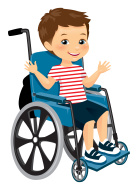 Ребенок с особенностями развития – прежде всего Ребенок.